Name: ___________________________________________     Period: __________     Formative Score: ______________HW #3 Mandatory Problems:Learning Target #1: “I understand all of the symbols associated with inequalities and understand what a solution set represents.” Write the algebraic expression for: 6 less than a number is greater than 4.     _____________________________________9-74. Thui made the following hypotheses:  and . Which of the following conclusions can she make?  Homework Help ✎WORK:Learning Target #2: “I can create, solve, and graph inequalities in one variable.” A-CED.1, A-REI.3Mrs. Davis has $20 to spend on an Uber ride. The ride cost $5 to pick up and then $2.50 per mile. Write and solve an inequality to determine the maximum number of miles Mrs. Davis can ride in the Uber. Then graph the solution set.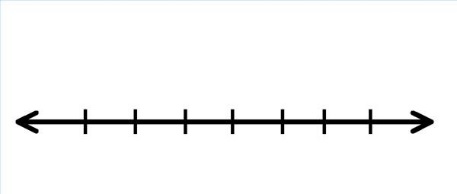 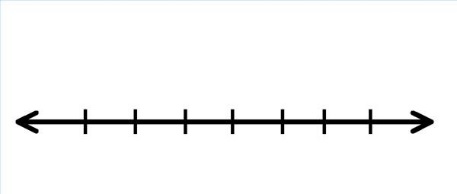 Learning Target #3: “I can create, solve, and graph inequalities in two variables.” A-REI.12Explain when you graph with a solid boundary line.Explain when you graph with a dashed boundary line.Mrs. Davis was awarded $200 to spend in her classroom. She wants to buy whiteboard markers and batteries for the calculators. The packs of whiteboards markers cost $10 and the packs of batteries cost $5. Write an inequality to represent this situation. Graph the inequality. Then list three possible buying options I have and explain what it means.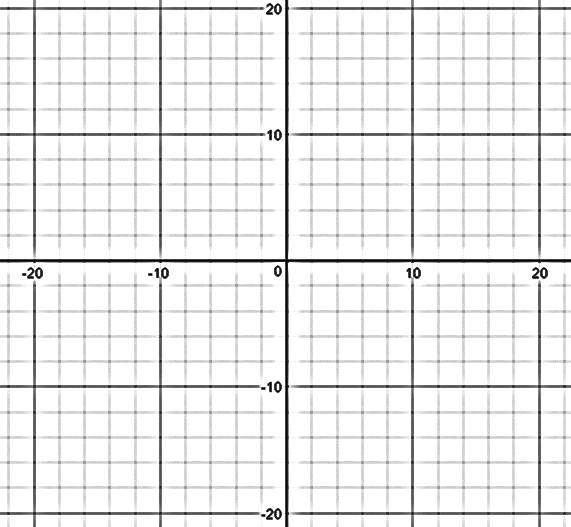 Absolute Value Equations Ch 3Solve the following absolute value equation. How many solutions should you have? Check your work!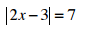 Systems of Equations Ch 4Solve the linear systems. Check your solution. What is your solution? How should you write your solution?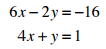 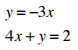 Individual Practice Problems: Look at the Learning Target Page and pick 3 practice problems from the chart.Learning TargetProblemWork